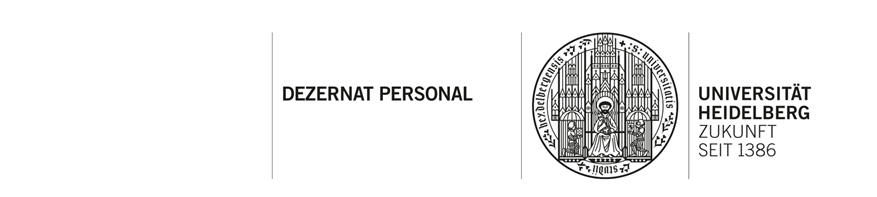 WICHTIGER HINWEIS